               Chewelah Arts Guild Minutes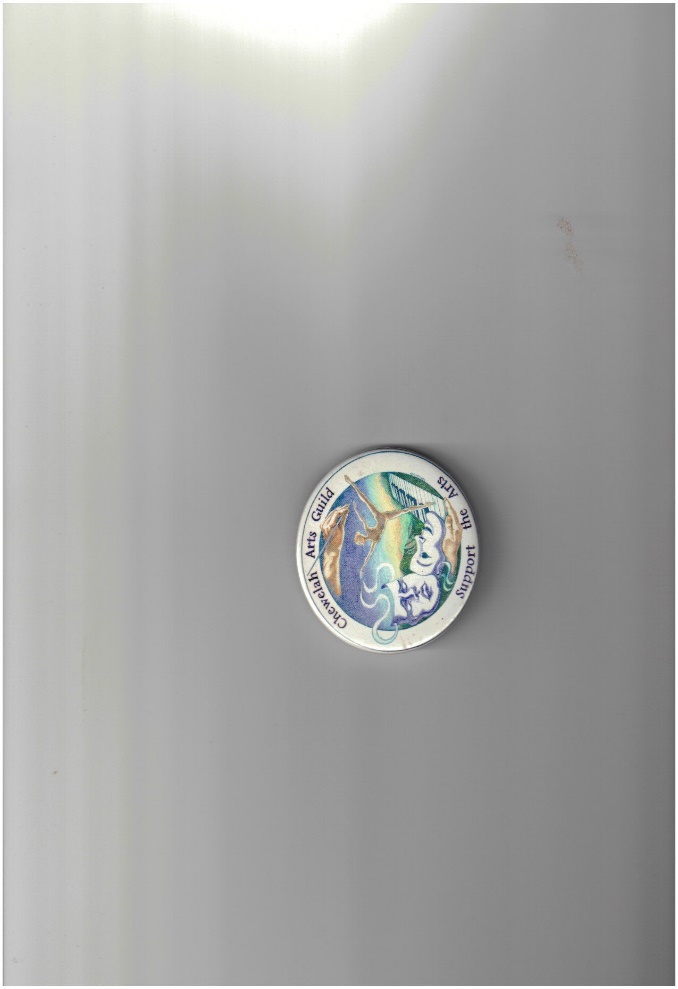 August 21, 2018Meeting called to order by President Dawn McClain at 5:30 pm, Northeast Washington Health Conference Center. 
CORRESPONDENCE:  Dawn received a letter from Diane E. resigning her position on the CAG Board as well as Secretary, Diane E. also stated that she will continue to be involved with CAG. Terry received a thank you letter from Rachel Larson who was awarded the scholarship. A letter of renewal was received for Directors and Officers in the amount of $790, the board approved the renewal.  Email was received from David Govedare thanking CAG for the letter of support and the Thousand Dollar donation.MINUTES: July 17, 2018. Leslie moved the minutes be approved as written, Tom Seconded, motion carried.TREASURER’S REPORT: John approved and Candy seconded as presented.  Motion CarriedCOMMITTEE REPORTS:Pecha Kucha – Leslie stated she has been working on promoting via Website, Independent and flyers. She also declared she has five presenters lined up for the the September 26th Pecha Kucha, Event at Quartsite Brewery.Light Up in the Park: Judy Bean enthusiastically announced a meeting was held and many exciting ideas have been presented that will enhance the event by having younger folks getting involved, a zombie run, moving the events downtown, and line dancing. A goal has been set to have over two thousand carved pumpkins. Light Up in the Park will be held October 27. Music Committee:  No ReportRoadside Cleanup: Scheduled for Saturday, October 6th – Meet at Flowery Trail Coffee House at 8:00 a.m. Tom shared that the Roadside Cleanup is between mile markers 200 and 202, supplies will be provided. Leslie stated to dress appropriately for the weather. A goal has been set for at least 12 people to volunteer.PACA – Tom shared they are working with the City to lease the old pool. He was happy to announce the roof will be realized and the inside bathrooms are 90% completed. The electricity will be upgraded with LED’s. He was also pleased to share PACA has received $200,000 in donations and 4,000 donated hours. PACA has successfully realized a number of activities have been performed and many are in the offing. Membership Committee: Diane E. stated there has been discussion of raising the membership dues to $25 Individual, $35 Family/Organizations; the Senior/Student dues will remain at $15. Thank you letters have been sent to renewals and new members. A second request for former members who had not renewed has been sent and successfully a number of members are renewing due to the reminder. Diane also proposed that the Chewelah Arts Guild be represented by marching in the 2019 Chataqua Parade.Website – No reportFacebook - No ReportPublicity – Robert, Sally and Ed are on the Publicity Committee. No report at this time.Pencil Drawing –  Kay Tom was the originator of the Pencil Drawing, he shared that Cary Earl arrived in his office some years ago to sponsor a Pencil Drawing Contest with $1,200 start up. The Pencil Drawing Contest has become popular and exciting for those who have submitted drawings over the years. It was noted that all schools as well as home schools in the area are encouraged to participate in the four different age categories. Rainbow Fund – Kay talked about Rainbow Grants becoming due in early October. She will write an article for the paper and send E-mails to the teachers.Calendar: Dawn – Dawn reported that current calendars were sent out with the August agenda and can also be downloaded from the CAG Website. Diane E. shared that current calendars were also included with the membership letters.Branding: No ReportArt Show: Leslie and Susanne - Featured Artists and Students Work will be promoted. Quilt Show: Terry stated that a project report is still needed with number of volunteer and hours worked for Labor and Industries Report.Taste of Chewelah: Diane K. was out of town for this meeting but sent out a progress report before she left. Taste of Chewelah is a successful revenue source for CAG, this year the income was $3,979.50. Kay said the committee is already talking about the 2019 event. Scholarship: No ReportChildren’s Pavilion:  Tom stated the numbers were down this year. It was noted that Kay was sorely missed and that the volunteers who stepped in for Kay worked hard and were greatly appreciated but found out it’s a big job trying to fill Kay’s shoes.OLD BUSUNESS:Lease agreement/tables – Tom – No news from City.Certified Creative District Program – Dawn reported:CAG did not feel that CAG is the most appropriate organization to be the lead. Another organization with a key role in economic development would be a better fit – most likely the Chamber.Also if CAG was lead it may imply a limited perception of what a Creative District can be i.e., primarily an Art District.CAG felt that Creative District still not defined enough and that the process may be moving more quickly than necessary.CAG has limited volunteer resources to organize process and also manage grant responsibilities especially if large grants are received.We are hopeful that this process will move forward. It has created many positive conversations among the community organizations. The Creative District will be discussed at the Chamber meeting on Friday the 24th. It would be wonderful if they will consider taking on the responsibility of Administrator of the Creative District. There is a meeting of interested partners at 5:30 on Monday at PACA. Tom stated it would be an interesting idea that since the Chamber is a 501C6 they could apply for a 501C3 and be able to receive donations as well as grant money. NEW BUSINESS:Gail Churape - Susanne disclosed that Gail Churape has recently been undergoing cancer treatments and is in need of financial support. She has insurance and co-pay through her job but it doesn’t begin to cover the cost of her treatments. There will be a Spaghetti Dinner Benefit for Gail September 15th in the Valley School Multi-Purpose Room along with a silent auction, a dessert auction and a raffle event. A Go-Fund-Me page has been set up as well as an account at Banner Bank. If donations are made at the bank be sure and use Susanne’s name. Requests have been sent out for the silent auction and drop-off items can be left at Valley Store, Valley School and Chewelah Painting. New Board Position - Leslie Nominated Anita Talbott to the CAG Board, Kay Seconded and Motion Carried. Anita accepted the nomination and secretary position. Anita’s first comment on her new position is that she feels honored.DATES TO REMEMBER: Next CAG Meeting – September 18thPecha Kucha – September 26thRoadside Cleanup – October 6thLight Up in the Park – October 27thMeeting Adjourned at 7:00 pm. Respectfully, Anita Talbott, SecretaryMembers present: Kay Lupton, Ally Canning, Leslie Kristiansen, Barney Brockwell, John Grumbach, Candy Kristovich, Terry Ely, Tom Bristol, Judy Bean, Dawn McClain, Diane Evans, Susanne Griepp, Anita Talbott.